Чек-лист для обсуждения проектов ТУПлов на уровне ГУПНаименование ГУП ________________Хирургия_______________Наименование Комитета __________РАДИОЛОГИЯ__________________Наименование ОП  РАДИОЛОГИЯпротоколЗАСЕДАНИЯ Комитета ГУП «РАДИОЛОГИЯ»УМО по направлению подготовки - ЗдравоохранениеОнлайн                                                                                     03.02.2022 годаПредседатель: Главный внештатный радиолог МЗ РК, д.м.н., Даутов Т.Б.Председатель Комитета ГУП по специальности «Радиология»: Рахимжанова Р.И. - д.м.н., профессор, Почетная заведующая кафедрой радиологии имени академика Ж.Х.Хамзабаева НАО «МУА», Заслуженный деятельность РКЗаместитель председателя Комитета ГУП «Радиология» Абдрахманова Ж.С.Секретарь комитета ГУП: Божеева Индира МуратовнаЧлены комиссии: Кожахметова Ж.Ж., Жолдыбай Ж.Ж., Аманкулов Ж.М., Жолдыбаева Г.А., Мадиева М.Р. Повестка дняУтверждение проекта ТУП по специальности «Радиология» Докладчик: Абдрахманова Ж.С. - д.м.н., ассоциир.профессор, зав.кафедрой радиологии и ядерной медицины НАО «МУА», доложила все пункты ТУП по специальности «Радиология».Согласно решению протокола УМО по направлению Здравоохранение с членами комитета ГУП, а так же с главным внештатным специалистом  - Главным внештатным радиологом МЗ РК, д.м.н., Даутовым  Т.Б., проводилось обсуждение проекта Типовой программы резидентуры – Радиология.По соответствию перечня наиболее распространенных заболеваний и состояний, подлежащих диагностике и лечению, по специальности выступила Рахимжанова Р.И.:- дисциплина «Ядерная медицина» входит в ТУП по спецальности «Радиология» с выдачей сертификата специалиста «Врач-радиолог», нужно увеличить количество кредитов с 5 на 10 кредитов для предоставления информации по основам методов ядерной медицины. Чтобы получить сертификат «Врач ядерной медицины» - после окончания резидентуры «Радиология» врачи-радиологи должны пройти сертификационный курс по дисциплине «Ядерная медицина» на базах кафедр медицинских университетов РК, продолжительностью 1 год, после чего могут работать в Отделах, Центрах ядерной медицины;- изменить продолжительность в кредитах по дисциплине «Радиология в маммологии» с 5 на 10 кредитов;- в пункте 12 и 13 раздела «Интерпретация данных радиологических методов диагностики в маммологии» - расписать современные достижения радиологии в маммологии;- количество навыков распределить соответственно количеству кредитов.Рекомендации д.м.н., профессора Жолдыбай Ж.Ж.:- пункт 1 добавить: «Диагностика воспалительных заболеваний легких (бактериальные и вирусные пневмонии, в том числе COVID-19 ассоциированные пневмонии)»- изменить продолжительность в кредитах некоторых дисциплин «Дтская радиология», «Магнитно-резонансная томография», «Ядерная медицина»; Рекомендации Даутова Т.Б. - Главного внештатного радиолога МЗ РК, д.м.н.:- указать роль КТ в диагностике COVID-пневмонии и других вирусных пневмоний;- принять с учетом всех замечаний.Решение:Проект ТУПа по специальности резидентуры «Радиология» принять.Председатель ГУП                                                    Рахимжанова Раушан ИбжановнаСекретарь ГУП.                                                 Абдрахманова Жанар Сагатбековна№/пКритерийСоответствие примечаниеПримечание1Наименование в соответствии с приказом от 25 мая 2021 года № ҚР ДСМ - 43соответствует-2Продолжительность программы в годах в соответствии с приказом МЗ от 31 июля 2015 года № 647соответствует-3Указанием квалификации по завершению обучениясоответствует-4Оформление учебного плана (первая таблица) по образцусоответствует-5Наличие перечня наиболее распространенных заболеваний и состояний, подлежащих диагностике и лечению (далее Перечень нозологий)соответствует-6Соответствие Перечня нозологий НПА РК по профилю специальностиУказаны в протоколе7Наличие практических навыков, манипуляций, процедур с указанием количествасоответствует-8Соответствие навыков, процедур уровню квалификации выпускникасоответствует-9Соответствие проекта ТУПл международным рекомендациям/трендамСоответствуетНо продолжительность обучения по международным стандартам по специальности «Радиология» - 4-5 лет-10Указание коллектива разработчиков с контактными данными для обратной связисоответствует11Наличие протокола (дата, место, формат проведения) обсуждения в Комитете с явочным листом№1 от 03.02.2022г в онлайн формате12Привлечение к обсуждению заинтересованных сторон (указать кто участвовал), особо выделить гл. внештатных специалистовГлавный внештатный радиолог МЗ РК д.м.н., Даутов Т.Б.,Председатель Комитета ГУП по специальности «Радиология»: Рахимжанова Р.И. - д.м.н., профессор, Почетная заведующая кафедрой радиологии имени академика Ж.Х.Хамзабаева НАО «МУА», Заслуженный деятельность РК; Абдрахманова Ж.С., Кожахметова Ж.Ж., Жолдыбай Ж.Ж., Аманкулов Ж.М., Жолдыбаева Г.А., Мадиева М.Р. 13Критерии на усмотрение ГУП--14Критерии на усмотрение ГУП--15Критерии на усмотрение ГУП--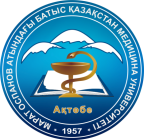 УМО по направлению подготовки - ЗдравоохранениеУМО по направлению подготовки - ЗдравоохранениеКомитет ГУП «Радиология»Редакция: 1Комитет ГУП «Радиология»Страница 1 из 1